St Luke’s CE Primary
Spring 2 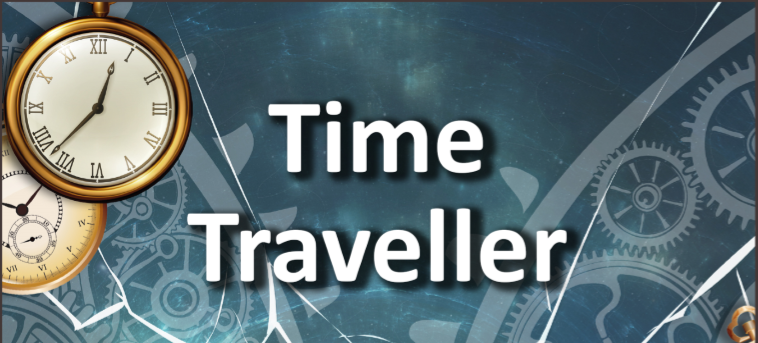 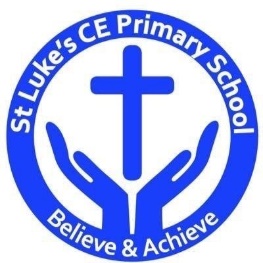 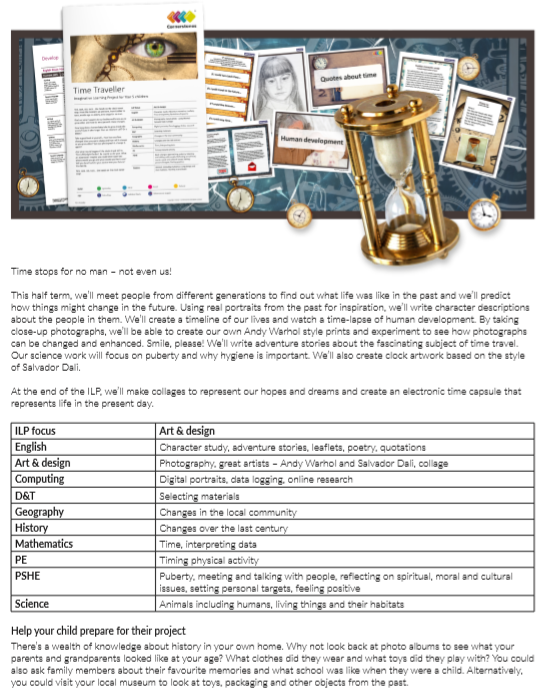 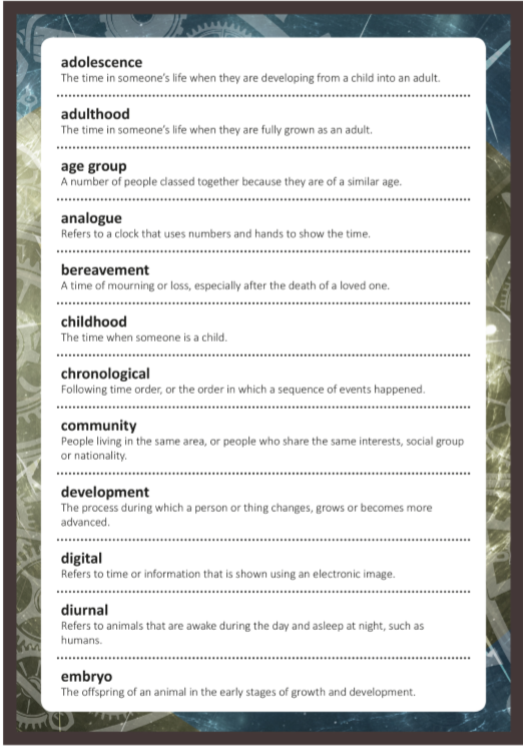 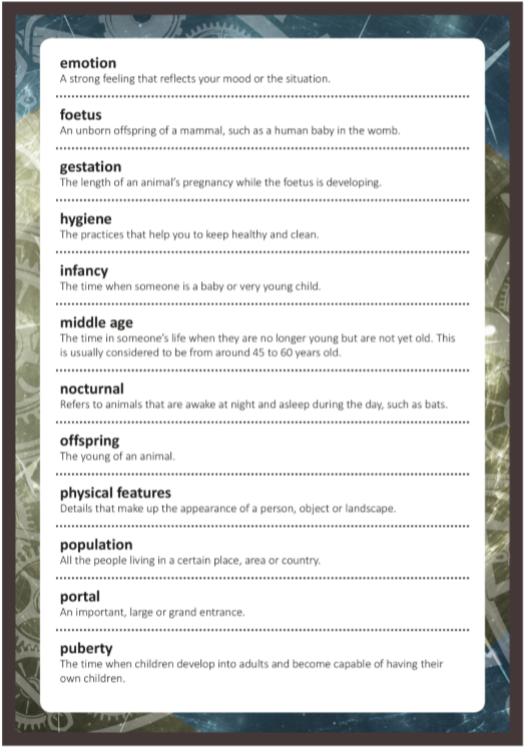 Discrete Learning SubjectsMain Learning Focus in English:Range: Friend or Foe. Narrative, Non-fiction texts: Writing persuasively Activities will include: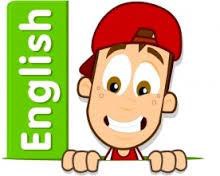 Speaking and listening.Participation in class and group discussions Explaining and justifying opinions about texts Learning new drama skillsReadingShared Reading – reading an enlarged text with the class Guided Reading – reading with the teacher in small groups Individual & paired reading  Using reading skills to obtain informationWritingDeveloping writing for a range of purposes and audiences Improving story writing skillsWriting pages for an information book Planning and structuring different textsGrammar  and PunctuationRevising the use of capital letters, full stops, commas and exclamation marks Punctuating sentences accurately using speech marks and question marks Ensuring grammatical agreementSpellingWords from statutory and personal spelling listsProofreading for words on statutory listHomophonesUsing etymological/morphological strategiesHandwritingRevising letter joins formationImprove skills in joining writingMain Learning Focus in Mathematics:Children will learn to:To add fractions with different denominators To be able to find common denominators within a group of fractions. To find fractions of amounts To be able to use fractions with questions that use all 4 operations. 